STEM Outreach
March 29, 2017
Salvation Army-Boys and Girl Club
Glen Burnie, MarylandOur Membership Chair, Paul Slonac presented the 3D Ward’s Floodplain Model to over 40 students at the Salvation Army-Boys and Girls Club of Glen Burnie.  There were two separate presentations with the students being divided up by age group.  They learned about flooding and how development in floodplains can adversely impact the environment.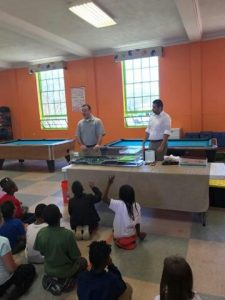 